PREŠOVSKÁ UNIVERZITA V PREŠOVE
Centrum jazykov a kultúr národnostných menšín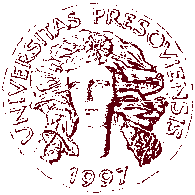 Ústav rusínskeho jazyka a kultúryІнштітут русиньского языка і културы
17. novembra č. 15, 080 01  Prešov, Slovenská republikaPrijímacie konanie na doktorandské štúdium 
v akademickom roku 2019/2020Študijný program:  slavistika – rusínsky jazyk a literatúraŠtudijný odbor: 2.1.28 Slovanské jazyky a literatúryForma štúdia: externá Metóda štúdia: kombinovaná Predpokladaný počet prijatých uchádzačov: 	denné štúdium – 0
                                                            		externé štúdium – 2Termín podania prihlášky: do 31. mája 2019 Termín konania prijímacej skúšky: 28. júna 2019Poplatok za materiálne zabezpečenie prijímacieho konania: 50,- €. IBAN: SK15 8180 0000 00 70 0006 6503 Variabilný symbol: 	1840 Konštantný symbol: 	0308 Cudzinci: 		Platobná inštitúcia: 	Štátna pokladnica Radlinského 32 810 05 Bratislava IBAN: SK15 8180 0000 00 70 0006 6503 BIC (SWIFT CODE): SPSRSKBA Adresa: 	Prešovská univerzita v PrešoveEkonomický útvarUl. 17. novembra 15080 01 Prešov Adresa na zaslanie prihlášky:	Prešovská univerzita v Prešove		Centrum jazykov a kultúr národnostných menšín		Ústav rusínskeho jazyka a kultúry		Ul. 17. novembra 15		080 01 Prešov Externá forma doktorandského štúdia je spoplatňovaná. Školné pre externú formu v akad. roku 2019/2020 je 200 € za akademický rok. Základnou podmienkou prijatia na doktorandské štúdium je absolvovanie študijného programu druhého stupňa so zameraním na slovanské jazyky a literatúry. Uchádzač sa prihlasuje na tlačive Prihláška na doktorandské štúdium ŠEVT s požadovanými prílohami, ktoré posiela na Ústav rusínskeho jazyka a kultúry Centra jazykov a kultúr národnostných menšín Prešovskej univerzity v Prešove. Výpis výsledkov magisterského štúdia sa prikladá vo forme dodatku k diplomu (v takomto prípade nie je potrebné vypisovať tabuľku Výpis výsledkov magisterského štúdia na s. 2 v prihláške). Forma prijímacieho konaniaPrijímacia skúška má ústny charakter a jej súčasťou je rozprava o výskumnej problematike viažucej sa na tému projektovanej dizertačnej práce. Prijímacie skúšky vykonajú uchádzači zo zvoleného odboru a jedného  cudzieho  jazyka.  Uchádzač  si  vyberá  jeden  cudzí  jazyk  z ponuky štyroch svetových jazykov (anglický jazyk, nemecký jazyk, ruský jazyk, francúzsky jazyk). V prípade, že uchádzač úspešne absolvoval štátnu skúšku z vybraného cudzieho jazyka v rámci vysokoškolského štúdia, prijímaciu skúšku z cudzieho jazyka nevykonáva.Absolventi vysokej školy v akademickom roku 2019/2020, ktorí nebudú mať ku dňu uzávierky prihlášok vystavený diplom, prinesú ho na prijímací pohovor alebo priložia k prihláške potvrdenie o vykonaní štátnej skúšky a obhajobe diplomovej práce, vystavené študijným oddelením príslušnej fakulty. Žiadosti, ktoré budú doručené po termíne uzávierky, resp. nebudú mať požadované náležitosti, nebudú akceptované. Informácie o témach dizertačných prác, o školiteľoch a o podmienkach prijatia môžu uchádzači získať na webovej stránke univerzity  (http://www.unipo.sk), na stránke Ústavu rusínskeho jazyka a kultúry CJKNM (http://www.unipo.sk/cjknm/hlavne-sekcie/urjk/vzdelavacia-cinnost/) a na Oddelení vedy, umenia a akreditácie PU v Prešove. Kontaktné osoby: Mgr. Alica Wietoszewová (urjk@unipo.sk)051/756 31 89PaedDr. Mária Berezovská (maria.berezovska@unipo.sk)051/756 31 91Požadované prílohy k prihláške na doktorandské štúdium V prihláške na doktorandské štúdium sa uvedú najmä tieto informácie:uchádzač zo Slovenskej republiky: meno, priezvisko, tituly, rodné číslo, miesto narodenia, rodinný stav a miesto trvalého pobytu, národnosť, štátne občianstvo, číslo občianskeho preukazu,uchádzač – cudzinec: meno, priezvisko, tituly, dátum narodenia, miesto a štát narodenia, rodinný stav a miesto trvalého pobytu, pohlavie, miesto pobytu v Slovenskej republike, národnosť, štátne občianstvo, číslo pasu,vybraný študijný program a vybranú tému dizertačnej práce,zvolenú formu doktorandského štúdia.K prihláške uchádzač okrem ďalších náležitostí definovaných zákonom priloží:životopis;úradne overené kópie dokladov o dosiahnutom vzdelaní;súpis svojich publikovaných článkov alebo súpis výsledkov inej odbornej alebo umeleckej činnosti, príp. posudky o týchto prácach a činnostiach;projekt dizertačnej práce so súhrnom v anglickom jazyku, ktorého odporúčaný rozsah je 9 000 znakov vrátane medzier (5 normostrán). V projekte dizertačnej práce sa uvádza aj zoznam bibliografických odkazov. Uchádzačom odporúčame pred výberom témy dizertačnej práce kontaktovať školiteľa, ktorý vypisuje vybranú tému dizertačnej práce.Podmienky prijatia uchádzača na štúdium:Rámcové podmienky prijímacieho konania sú určené Študijným poriadkom Prešovskej univerzity, špecifické podmienky predpokladajú u uchádzačov prehĺbené poznatky z jazykovedy prevyšujúce úroveň štátnej skúšky na magisterskom stupni a rigoróznej skúšky v širšom slavistickom kontexte a to:z porovnávacej gramatiky slovanských jazykovz gramatiky súčasného rusínskeho spisovného jazykaz dejín a vývinu rusínskeho jazykaz dejín rusínskej literatúryz teórie umeleckého textuz literárnej komparatistikyPrijímacia skúška má charakter rozpravy a jej súčasťou je predstavenie výskumnej problematiky viažucej sa na tému budúcej dizertačnej práce. Všeobecným predpokladom sú znalosti aspoň jedného cudzieho jazyka overené formou pohovoru. Vítaná je akákoľvek vedecká alebo odborná publikačná činnosť uchádzača s jazykovednou, literárnovednou tematikou, resp. umelecká publikačná činnosť.Požiadavky na úspešné absolvovanie štúdiaPožiadavky na úspešné absolvovanie štúdia sú dostačujúco selektívne, aby neumožnili absolvovanie štúdia tomu študentovi, ktorý nezískal v priebehu vzdelávacieho procesu vedomosti, schopnosti a zručnosti na štandardnej úrovni. Vysoká škola má vlastný systém zabezpečenia kvality (v súlade s § 87a ods. 2 zákona má vysoká škola vypracovaný, zavedený, používaný a funkčný vnútorný systém kvality, ktorý zahŕňa politiku vysokej školy v oblasti zabezpečovania kvality vysokoškolského zabezpečovania a postupy v oblasti zabezpečovania kvality), ktorého súčasťou je zabezpečenie úrovne kvality vzdelávacieho procesu vrátane spôsobu hodnotenia štátnych skúšok a zvlášť záverečnej práce. Študijno-pedagogická časť štúdia sa končí dizertačnou skúškou. Doktorand v dennej aj externej  forme doktorandského štúdia sa prihlasuje na dizertačnú skúšku po absolvovaní povinných predmetov a získaní najmenej 70 kreditov, z toho 50 kreditov za študijno-pedagogickú časť doktorandského štúdia. Doktorand je povinný podať s prihláškou na dizertačnú skúšku aj písomnú prácu vypracovanú k dizertačnej skúške v rozsahu 30 strán alebo opublikovanú časť jeho dizertačnej práce. Ďalšie podmienky prihlásenia na dizertačnú skúšku a jej priebeh upravuje študijný poriadok Prešovskej univerzity.Vedeckovýskumná časť štúdia sa končí vypracovaním dizertačnej práce. Doktorand môže podať žiadosť o povolenie obhajoby dizertačnej práce, ak získal najmenej 240 kreditov (vrátane 30 kreditov za odovzdanie dizertačnej práce na obhajobu). Žiadosť podáva najneskôr štyri mesiace pred skončením štandardnej dĺžky doktorandského štúdia. Ďalšie podmienky a priebeh obhajoby dizertačnej práce stanovuje študijný poriadok Prešovskej univerzity.Charakteristika profilu absolventaVymedzené ciele a obsahové jednotky doktorandského študijného programu, resp. ich naplnenie  zároveň určujú profil absolventa. Absolvent doktorandského štúdia študijného programu slavistika – rusínsky jazyk a literatúra: osvojí si najnovšie poznatky z naznačených obsahových okruhov dané najmä zameraním jeho dizertačnej práce,osvojí si základy samostatnej aj tímovej vedeckej práce, vedeckého bádania a formulovania a riešenia problémov,vytvorí si návyky systematického sledovania najnovšej vedeckej produkcie vo svojej oblasti, a to aj v cudzom jazyku (najmä angličtine) a prostredníctvom rozličných zdrojov,osvojí si návyky dopĺňania svojich vedomostí formou celoživotného vzdelávania,naučí sa spracúvať, publikovať a inými metódami prezentovať vedecké výsledky a šíriť jazykovedné a literárnovedné poznatky popularizačnou formou pre širokú verejnosť,bude pripravený na pedagogické pôsobenie na vysokej školeUplatnenie absolventovÚroveň absolventa doktorandského študijného programu slavistika rusínsky jazyk a literatúra je daná kvalitným zvládnutím stanovených požiadaviek tak na študijno-pedagogickú, ako aj na vedecko-tvorivú zložku štúdia. Absolvent je schopný vstúpiť do konkurenčného (aj zahraničného) vedeckého aj pedagogického prostredia, je schopný nadviazať vedecké a vedecko-pedagogické kontakty, zapájať sa do tímovej práce, vstupovať do grantových projektov na úrovni domácich i medzinárodných organizácií. Je pripravený na vysokoškolskú pedagogickú činnosť v oblasti rusinistiky a slavistiky. Zároveň je pripravený prepojiť teoretické poznatky s praktickými aktivitami a prezentovať výsledky vlastných výskumov a súčasného vývinu vedného a študijného odboru vo verejnej komunikácii, ako aj pri vstupe do konkrétnej redakčnej, publikačnej, editorskej, prekladateľskej, masmediálnej, marketingovej či širšej vedeckej a kultúrnej praxe.